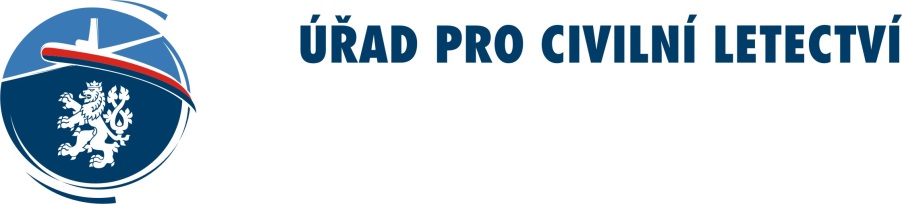 ŽÁDOST O POVOLENÍ ČINNOSTI JEŘÁBŮ A OSTATNÍ VÝŠKOVÉ MECHANIZACE V OCHRANNÝCH PÁSMECH LETIŠTĚ Ve smyslu ustanovení § 40, resp. § 41 zákona č. 49/1997 Sb., o civilním letectví, ve znění pozdějších předpisůI. VYPLŇUJE ŽADATELI. VYPLŇUJE ŽADATELI. VYPLŇUJE ŽADATELI. VYPLŇUJE ŽADATELI. VYPLŇUJE ŽADATELI. VYPLŇUJE ŽADATELI. VYPLŇUJE ŽADATELI. VYPLŇUJE ŽADATELI. VYPLŇUJE ŽADATELI. VYPLŇUJE ŽADATELI. VYPLŇUJE ŽADATELI. VYPLŇUJE ŽADATELI. VYPLŇUJE ŽADATELI. VYPLŇUJE ŽADATELNázev společnosti provozující jeřáb / zařízení:Název společnosti provozující jeřáb / zařízení:Název společnosti provozující jeřáb / zařízení:Název společnosti provozující jeřáb / zařízení:Název společnosti provozující jeřáb / zařízení:Název společnosti provozující jeřáb / zařízení:Typ jeřábu / zařízení (věžový, autojeřáb, vrtná souprava atd.):Typ jeřábu / zařízení (věžový, autojeřáb, vrtná souprava atd.):Typ jeřábu / zařízení (věžový, autojeřáb, vrtná souprava atd.):Typ jeřábu / zařízení (věžový, autojeřáb, vrtná souprava atd.):Typ jeřábu / zařízení (věžový, autojeřáb, vrtná souprava atd.):Typ jeřábu / zařízení (věžový, autojeřáb, vrtná souprava atd.):Typ jeřábu / zařízení (věžový, autojeřáb, vrtná souprava atd.):Typ jeřábu / zařízení (věžový, autojeřáb, vrtná souprava atd.):Typ jeřábu / zařízení (věžový, autojeřáb, vrtná souprava atd.):Maximální pracovní výška jeřábu / zařízení (absolutní i relativní výška):Maximální pracovní výška jeřábu / zařízení (absolutní i relativní výška):Maximální pracovní výška jeřábu / zařízení (absolutní i relativní výška):Maximální pracovní výška jeřábu / zařízení (absolutní i relativní výška):Maximální pracovní výška jeřábu / zařízení (absolutní i relativní výška):Maximální pracovní výška jeřábu / zařízení (absolutní i relativní výška):Maximální pracovní výška jeřábu / zařízení (absolutní i relativní výška):Maximální pracovní výška jeřábu / zařízení (absolutní i relativní výška):Maximální pracovní výška jeřábu / zařízení (absolutní i relativní výška):Maximální pracovní výška jeřábu / zařízení (absolutní i relativní výška):Maximální pracovní výška jeřábu / zařízení (absolutní i relativní výška):Umístění jeřábu/zařízení (GPS souřadnice):Umístění jeřábu/zařízení (GPS souřadnice):Umístění jeřábu/zařízení (GPS souřadnice):LATLATLATLATLATLONGLONGLONGLONGLONG areál letiště mimo areál letištěOperační rádius jeřábu/zařízení(u fixních jeřábů/zařízení poloměr výložníku):      (u mobilních jeřábů/zařízení souřadnice pohybového prostoru):      Operační rádius jeřábu/zařízení(u fixních jeřábů/zařízení poloměr výložníku):      (u mobilních jeřábů/zařízení souřadnice pohybového prostoru):      Operační rádius jeřábu/zařízení(u fixních jeřábů/zařízení poloměr výložníku):      (u mobilních jeřábů/zařízení souřadnice pohybového prostoru):      Operační rádius jeřábu/zařízení(u fixních jeřábů/zařízení poloměr výložníku):      (u mobilních jeřábů/zařízení souřadnice pohybového prostoru):      Operační rádius jeřábu/zařízení(u fixních jeřábů/zařízení poloměr výložníku):      (u mobilních jeřábů/zařízení souřadnice pohybového prostoru):      Operační rádius jeřábu/zařízení(u fixních jeřábů/zařízení poloměr výložníku):      (u mobilních jeřábů/zařízení souřadnice pohybového prostoru):      Operační rádius jeřábu/zařízení(u fixních jeřábů/zařízení poloměr výložníku):      (u mobilních jeřábů/zařízení souřadnice pohybového prostoru):      Operační rádius jeřábu/zařízení(u fixních jeřábů/zařízení poloměr výložníku):      (u mobilních jeřábů/zařízení souřadnice pohybového prostoru):      Operační rádius jeřábu/zařízení(u fixních jeřábů/zařízení poloměr výložníku):      (u mobilních jeřábů/zařízení souřadnice pohybového prostoru):      Operační rádius jeřábu/zařízení(u fixních jeřábů/zařízení poloměr výložníku):      (u mobilních jeřábů/zařízení souřadnice pohybového prostoru):      Operační rádius jeřábu/zařízení(u fixních jeřábů/zařízení poloměr výložníku):      (u mobilních jeřábů/zařízení souřadnice pohybového prostoru):      Operační rádius jeřábu/zařízení(u fixních jeřábů/zařízení poloměr výložníku):      (u mobilních jeřábů/zařízení souřadnice pohybového prostoru):      Operační rádius jeřábu/zařízení(u fixních jeřábů/zařízení poloměr výložníku):      (u mobilních jeřábů/zařízení souřadnice pohybového prostoru):      Operační rádius jeřábu/zařízení(u fixních jeřábů/zařízení poloměr výložníku):      (u mobilních jeřábů/zařízení souřadnice pohybového prostoru):      Název akce:Datum využití:Čas využití:Čas využití:Čas využití:Čas využití:Čas využití:Investor (název společnosti, sídlo):Investor (název společnosti, sídlo):Investor (název společnosti, sídlo):Investor (název společnosti, sídlo):Jméno a kontaktní telefon osoby odpovědné za provoz jeřábu / zařízení:Jméno a kontaktní telefon osoby odpovědné za provoz jeřábu / zařízení:Jméno a kontaktní telefon osoby odpovědné za provoz jeřábu / zařízení:Jméno a kontaktní telefon osoby odpovědné za provoz jeřábu / zařízení:Jméno a kontaktní telefon osoby odpovědné za provoz jeřábu / zařízení:Podpisem níže stvrzuji správnost vyplněných údajů a jsem schopen splnit požadavky specifikované provozovatelem letiště a poskytovatelem ŘLP / AFIS / RADIO.Podpisem níže stvrzuji správnost vyplněných údajů a jsem schopen splnit požadavky specifikované provozovatelem letiště a poskytovatelem ŘLP / AFIS / RADIO.Podpisem níže stvrzuji správnost vyplněných údajů a jsem schopen splnit požadavky specifikované provozovatelem letiště a poskytovatelem ŘLP / AFIS / RADIO.Podpisem níže stvrzuji správnost vyplněných údajů a jsem schopen splnit požadavky specifikované provozovatelem letiště a poskytovatelem ŘLP / AFIS / RADIO.Podpisem níže stvrzuji správnost vyplněných údajů a jsem schopen splnit požadavky specifikované provozovatelem letiště a poskytovatelem ŘLP / AFIS / RADIO.Podpisem níže stvrzuji správnost vyplněných údajů a jsem schopen splnit požadavky specifikované provozovatelem letiště a poskytovatelem ŘLP / AFIS / RADIO.Podpisem níže stvrzuji správnost vyplněných údajů a jsem schopen splnit požadavky specifikované provozovatelem letiště a poskytovatelem ŘLP / AFIS / RADIO.Podpisem níže stvrzuji správnost vyplněných údajů a jsem schopen splnit požadavky specifikované provozovatelem letiště a poskytovatelem ŘLP / AFIS / RADIO.Podpisem níže stvrzuji správnost vyplněných údajů a jsem schopen splnit požadavky specifikované provozovatelem letiště a poskytovatelem ŘLP / AFIS / RADIO.Podpisem níže stvrzuji správnost vyplněných údajů a jsem schopen splnit požadavky specifikované provozovatelem letiště a poskytovatelem ŘLP / AFIS / RADIO.Podpisem níže stvrzuji správnost vyplněných údajů a jsem schopen splnit požadavky specifikované provozovatelem letiště a poskytovatelem ŘLP / AFIS / RADIO.Podpisem níže stvrzuji správnost vyplněných údajů a jsem schopen splnit požadavky specifikované provozovatelem letiště a poskytovatelem ŘLP / AFIS / RADIO.Podpisem níže stvrzuji správnost vyplněných údajů a jsem schopen splnit požadavky specifikované provozovatelem letiště a poskytovatelem ŘLP / AFIS / RADIO.Podpisem níže stvrzuji správnost vyplněných údajů a jsem schopen splnit požadavky specifikované provozovatelem letiště a poskytovatelem ŘLP / AFIS / RADIO.Jméno a příjmení:Jméno a příjmení:Podpis:     Podpis:     Podpis:     Podpis:     E-mail:E-mail:Podpis:     Podpis:     Podpis:     Podpis:     Telefon:Telefon:Podpis:     Podpis:     Podpis:     Podpis:     Žádost vyplněnou žadatelem, poskytovatelem služeb a provozovatelem letiště předejte osobně nebo zašlete na adresu Úřadu pro civilní letectví, případně prostřednictvím datové schránky (identifikátor v8gaaz5) nebo na 
e-mail podatelna@caa.cz se zaručeným elektronickým podpisem. Žádost vyplněnou žadatelem, poskytovatelem služeb a provozovatelem letiště předejte osobně nebo zašlete na adresu Úřadu pro civilní letectví, případně prostřednictvím datové schránky (identifikátor v8gaaz5) nebo na 
e-mail podatelna@caa.cz se zaručeným elektronickým podpisem. Žádost vyplněnou žadatelem, poskytovatelem služeb a provozovatelem letiště předejte osobně nebo zašlete na adresu Úřadu pro civilní letectví, případně prostřednictvím datové schránky (identifikátor v8gaaz5) nebo na 
e-mail podatelna@caa.cz se zaručeným elektronickým podpisem. Žádost vyplněnou žadatelem, poskytovatelem služeb a provozovatelem letiště předejte osobně nebo zašlete na adresu Úřadu pro civilní letectví, případně prostřednictvím datové schránky (identifikátor v8gaaz5) nebo na 
e-mail podatelna@caa.cz se zaručeným elektronickým podpisem. Žádost vyplněnou žadatelem, poskytovatelem služeb a provozovatelem letiště předejte osobně nebo zašlete na adresu Úřadu pro civilní letectví, případně prostřednictvím datové schránky (identifikátor v8gaaz5) nebo na 
e-mail podatelna@caa.cz se zaručeným elektronickým podpisem. Žádost vyplněnou žadatelem, poskytovatelem služeb a provozovatelem letiště předejte osobně nebo zašlete na adresu Úřadu pro civilní letectví, případně prostřednictvím datové schránky (identifikátor v8gaaz5) nebo na 
e-mail podatelna@caa.cz se zaručeným elektronickým podpisem. Žádost vyplněnou žadatelem, poskytovatelem služeb a provozovatelem letiště předejte osobně nebo zašlete na adresu Úřadu pro civilní letectví, případně prostřednictvím datové schránky (identifikátor v8gaaz5) nebo na 
e-mail podatelna@caa.cz se zaručeným elektronickým podpisem. Žádost vyplněnou žadatelem, poskytovatelem služeb a provozovatelem letiště předejte osobně nebo zašlete na adresu Úřadu pro civilní letectví, případně prostřednictvím datové schránky (identifikátor v8gaaz5) nebo na 
e-mail podatelna@caa.cz se zaručeným elektronickým podpisem. Žádost vyplněnou žadatelem, poskytovatelem služeb a provozovatelem letiště předejte osobně nebo zašlete na adresu Úřadu pro civilní letectví, případně prostřednictvím datové schránky (identifikátor v8gaaz5) nebo na 
e-mail podatelna@caa.cz se zaručeným elektronickým podpisem. Žádost vyplněnou žadatelem, poskytovatelem služeb a provozovatelem letiště předejte osobně nebo zašlete na adresu Úřadu pro civilní letectví, případně prostřednictvím datové schránky (identifikátor v8gaaz5) nebo na 
e-mail podatelna@caa.cz se zaručeným elektronickým podpisem. Žádost vyplněnou žadatelem, poskytovatelem služeb a provozovatelem letiště předejte osobně nebo zašlete na adresu Úřadu pro civilní letectví, případně prostřednictvím datové schránky (identifikátor v8gaaz5) nebo na 
e-mail podatelna@caa.cz se zaručeným elektronickým podpisem. Žádost vyplněnou žadatelem, poskytovatelem služeb a provozovatelem letiště předejte osobně nebo zašlete na adresu Úřadu pro civilní letectví, případně prostřednictvím datové schránky (identifikátor v8gaaz5) nebo na 
e-mail podatelna@caa.cz se zaručeným elektronickým podpisem. Žádost vyplněnou žadatelem, poskytovatelem služeb a provozovatelem letiště předejte osobně nebo zašlete na adresu Úřadu pro civilní letectví, případně prostřednictvím datové schránky (identifikátor v8gaaz5) nebo na 
e-mail podatelna@caa.cz se zaručeným elektronickým podpisem. Žádost vyplněnou žadatelem, poskytovatelem služeb a provozovatelem letiště předejte osobně nebo zašlete na adresu Úřadu pro civilní letectví, případně prostřednictvím datové schránky (identifikátor v8gaaz5) nebo na 
e-mail podatelna@caa.cz se zaručeným elektronickým podpisem. Při jakékoliv změně údajů uvedených v této části, vyvolané mimořádnými okolnostmi na straně stavebníka, musí být bezodkladně o takové změně uvědoměny složky poskytovatele služeb a provozovatel příslušného letiště.Při jakékoliv změně údajů uvedených v této části, vyvolané mimořádnými okolnostmi na straně stavebníka, musí být bezodkladně o takové změně uvědoměny složky poskytovatele služeb a provozovatel příslušného letiště.Při jakékoliv změně údajů uvedených v této části, vyvolané mimořádnými okolnostmi na straně stavebníka, musí být bezodkladně o takové změně uvědoměny složky poskytovatele služeb a provozovatel příslušného letiště.Při jakékoliv změně údajů uvedených v této části, vyvolané mimořádnými okolnostmi na straně stavebníka, musí být bezodkladně o takové změně uvědoměny složky poskytovatele služeb a provozovatel příslušného letiště.Při jakékoliv změně údajů uvedených v této části, vyvolané mimořádnými okolnostmi na straně stavebníka, musí být bezodkladně o takové změně uvědoměny složky poskytovatele služeb a provozovatel příslušného letiště.Při jakékoliv změně údajů uvedených v této části, vyvolané mimořádnými okolnostmi na straně stavebníka, musí být bezodkladně o takové změně uvědoměny složky poskytovatele služeb a provozovatel příslušného letiště.Při jakékoliv změně údajů uvedených v této části, vyvolané mimořádnými okolnostmi na straně stavebníka, musí být bezodkladně o takové změně uvědoměny složky poskytovatele služeb a provozovatel příslušného letiště.Při jakékoliv změně údajů uvedených v této části, vyvolané mimořádnými okolnostmi na straně stavebníka, musí být bezodkladně o takové změně uvědoměny složky poskytovatele služeb a provozovatel příslušného letiště.Při jakékoliv změně údajů uvedených v této části, vyvolané mimořádnými okolnostmi na straně stavebníka, musí být bezodkladně o takové změně uvědoměny složky poskytovatele služeb a provozovatel příslušného letiště.Při jakékoliv změně údajů uvedených v této části, vyvolané mimořádnými okolnostmi na straně stavebníka, musí být bezodkladně o takové změně uvědoměny složky poskytovatele služeb a provozovatel příslušného letiště.Při jakékoliv změně údajů uvedených v této části, vyvolané mimořádnými okolnostmi na straně stavebníka, musí být bezodkladně o takové změně uvědoměny složky poskytovatele služeb a provozovatel příslušného letiště.Při jakékoliv změně údajů uvedených v této části, vyvolané mimořádnými okolnostmi na straně stavebníka, musí být bezodkladně o takové změně uvědoměny složky poskytovatele služeb a provozovatel příslušného letiště.Při jakékoliv změně údajů uvedených v této části, vyvolané mimořádnými okolnostmi na straně stavebníka, musí být bezodkladně o takové změně uvědoměny složky poskytovatele služeb a provozovatel příslušného letiště.Při jakékoliv změně údajů uvedených v této části, vyvolané mimořádnými okolnostmi na straně stavebníka, musí být bezodkladně o takové změně uvědoměny složky poskytovatele služeb a provozovatel příslušného letiště.II. VYPLŇUJE POSKYTOVATEL ŘLP / AFIS / RADIO (není požadováno u heliportů)II. VYPLŇUJE POSKYTOVATEL ŘLP / AFIS / RADIO (není požadováno u heliportů)II. VYPLŇUJE POSKYTOVATEL ŘLP / AFIS / RADIO (není požadováno u heliportů)II. VYPLŇUJE POSKYTOVATEL ŘLP / AFIS / RADIO (není požadováno u heliportů)II. VYPLŇUJE POSKYTOVATEL ŘLP / AFIS / RADIO (není požadováno u heliportů)II. VYPLŇUJE POSKYTOVATEL ŘLP / AFIS / RADIO (není požadováno u heliportů)II. VYPLŇUJE POSKYTOVATEL ŘLP / AFIS / RADIO (není požadováno u heliportů)II. VYPLŇUJE POSKYTOVATEL ŘLP / AFIS / RADIO (není požadováno u heliportů)Má vliv jeřáb/zařízení na letové postupy?Má vliv jeřáb/zařízení na letové postupy?Má vliv jeřáb/zařízení na letové postupy?Má vliv jeřáb/zařízení na letové postupy? ANO           NE ANO           NE ANO           NE ANO           NEDochází ke změně?Dochází ke změně?Dochází ke změně? OCA/H (DA/H) OCA/H (MDA/H) výšky/tvaru okruhu OCA/H (DA/H) OCA/H (MDA/H) výšky/tvaru okruhu OCA/H (DA/H) OCA/H (MDA/H) výšky/tvaru okruhu OCA/H (DA/H) OCA/H (MDA/H) výšky/tvaru okruhu OCA/H (DA/H) OCA/H (MDA/H) výšky/tvaru okruhuPřed zahájením prací budou kontaktovány příslušné složky poskytovatele ŘLP / AFIS / RADIO na tel. čísle:Před zahájením prací budou kontaktovány příslušné složky poskytovatele ŘLP / AFIS / RADIO na tel. čísle:Před zahájením prací budou kontaktovány příslušné složky poskytovatele ŘLP / AFIS / RADIO na tel. čísle:Před zahájením prací budou kontaktovány příslušné složky poskytovatele ŘLP / AFIS / RADIO na tel. čísle:Před zahájením prací budou kontaktovány příslušné složky poskytovatele ŘLP / AFIS / RADIO na tel. čísle:NOTAM:  bude vydán složkami poskytovatele          nepožadován NOTAM:  bude vydán složkami poskytovatele          nepožadován NOTAM:  bude vydán složkami poskytovatele          nepožadován NOTAM:  bude vydán složkami poskytovatele          nepožadován NOTAM:  bude vydán složkami poskytovatele          nepožadován NOTAM:  bude vydán složkami poskytovatele          nepožadován NOTAM:  bude vydán složkami poskytovatele          nepožadován NOTAM:  bude vydán složkami poskytovatele          nepožadován Změna hodnoty OCA/H (DA/H) =>  OCA/H (DA/H) =>  OCA/H (DA/H) =>  OCA/H (DA/H) =>  OCA/H (DA/H) =>  OCA/H (MDA/H) =>  OCA/H (MDA/H) => Platnost NOTAMu: Platnost NOTAMu: Platnost NOTAMu: Podpis osoby odpovědné za posouzení vlivu jeřábu / zařízení na letové postupy za poskytovatele:Podpis osoby odpovědné za posouzení vlivu jeřábu / zařízení na letové postupy za poskytovatele:Podpis osoby odpovědné za posouzení vlivu jeřábu / zařízení na letové postupy za poskytovatele:Podpis osoby odpovědné za posouzení vlivu jeřábu / zařízení na letové postupy za poskytovatele:Podpis osoby odpovědné za posouzení vlivu jeřábu / zařízení na letové postupy za poskytovatele:Podpis osoby odpovědné za posouzení vlivu jeřábu / zařízení na letové postupy za poskytovatele:Podpis osoby odpovědné za posouzení vlivu jeřábu / zařízení na letové postupy za poskytovatele:Podpis osoby odpovědné za posouzení vlivu jeřábu / zařízení na letové postupy za poskytovatele:Jméno a příjmení:Jméno a příjmení:Podpis:     E-mail:E-mail:Podpis:     Telefon:Telefon:Podpis:     III. VYPLŇUJE PROVOZOVATEL LETIŠTĚIII. VYPLŇUJE PROVOZOVATEL LETIŠTĚIII. VYPLŇUJE PROVOZOVATEL LETIŠTĚIII. VYPLŇUJE PROVOZOVATEL LETIŠTĚIII. VYPLŇUJE PROVOZOVATEL LETIŠTĚ Souhlasíme s údaji vyplněnými žadatelem  Souhlasíme za těchto podmínek (s uvedením odůvodnění): Souhlasíme s údaji vyplněnými žadatelem  Souhlasíme za těchto podmínek (s uvedením odůvodnění): Souhlasíme s údaji vyplněnými žadatelem  Souhlasíme za těchto podmínek (s uvedením odůvodnění): Souhlasíme s údaji vyplněnými žadatelem  Souhlasíme za těchto podmínek (s uvedením odůvodnění): Souhlasíme s údaji vyplněnými žadatelem  Souhlasíme za těchto podmínek (s uvedením odůvodnění):Překážkové značení jeřábu/zařízení:Překážkové značení jeřábu/zařízení: nepožadováno požadováno  denní                 noční požadováno  denní                 nočníNoční překážková návěstidla: vrchol jeřábu / zařízeníIntenzita:  nízká    střední    vysokáTyp návěstidla:  trvale svítící    zábleskovéBarva:  bílá    červenáNoční překážková návěstidla: vrchol jeřábu / zařízeníIntenzita:  nízká    střední    vysokáTyp návěstidla:  trvale svítící    zábleskovéBarva:  bílá    červenáNoční překážková návěstidla: vrchol jeřábu / zařízeníIntenzita:  nízká    střední    vysokáTyp návěstidla:  trvale svítící    zábleskovéBarva:  bílá    červená konec výložníku / zařízeníIntenzita:  nízká    střední    vysokáTyp návěstidla:  trvale svítící    zábleskovéBarva:  bílá    červená konec výložníku / zařízeníIntenzita:  nízká    střední    vysokáTyp návěstidla:  trvale svítící    zábleskovéBarva:  bílá    červenáPřed zahájením prací budou kontaktovány příslušné složky provozovatele letiště na tel. čísle:Před zahájením prací budou kontaktovány příslušné složky provozovatele letiště na tel. čísle:Před zahájením prací budou kontaktovány příslušné složky provozovatele letiště na tel. čísle:NOTAM:  bude vydán složkami provozovatele         nepožadován NOTAM:  bude vydán složkami provozovatele         nepožadován NOTAM:  bude vydán složkami provozovatele         nepožadován NOTAM:  bude vydán složkami provozovatele         nepožadován NOTAM:  bude vydán složkami provozovatele         nepožadován Identifikace osoby odpovědné za kontrolu překážkového značení jeřábu / zařízení:Jméno a příjmení:                                                          Telefon:      Identifikace osoby odpovědné za kontrolu překážkového značení jeřábu / zařízení:Jméno a příjmení:                                                          Telefon:      Identifikace osoby odpovědné za kontrolu překážkového značení jeřábu / zařízení:Jméno a příjmení:                                                          Telefon:      Identifikace osoby odpovědné za kontrolu překážkového značení jeřábu / zařízení:Jméno a příjmení:                                                          Telefon:      Identifikace osoby odpovědné za kontrolu překážkového značení jeřábu / zařízení:Jméno a příjmení:                                                          Telefon:      Osoba odpovědná za koordinaci činnosti v OP / PP za provozovatele letiště:Osoba odpovědná za koordinaci činnosti v OP / PP za provozovatele letiště:Osoba odpovědná za koordinaci činnosti v OP / PP za provozovatele letiště:Osoba odpovědná za koordinaci činnosti v OP / PP za provozovatele letiště:Osoba odpovědná za koordinaci činnosti v OP / PP za provozovatele letiště:Jméno a příjmení:Podpis:     E-mail:Podpis:     Telefon:Podpis:     Poznámky k vyplnění formulářea) Žadatel o povolení činnosti jeřábů a ostatní výškové mechanizace vyplňuje identifikační údaje k předmětné činnosti spolu s prohlášením o schopnosti plnit požadavky poskytovatele služeb / provozovatele letiště.b) Na základě předvyplněné části I. tohoto formuláře žadatel kontaktuje poskytovatele služby ŘLP / AFIS/ RADIO za účelem získání stanoviska z hlediska vlivu na letové postupy. Kontaktní údaje poskytovatelů jsou uvedeny v AIP ČR – dostupném na lis.rlp.cz. Poskytovatel služby písemně vyznačí v části II. případnou úpravu postupů včetně identifikace a podpisu odpovědné osoby.c) Na základě vyplněné části I. a II. Tohoto formuláře žadatel kontaktuje provozovatele letiště za účelem stanovení případných podmínek nasazení výškové mechanizace. Kontaktní údaje provozovatelů letišť jsou uvedeny v AIP ČR. Provozovatel letiště písemně vyznačí v části III. případné požadavky na organizaci nasazení jeřábů/ostatní výškové mechanizace včetně identifikace a podpisu osob odpovědných za kontrolu překážkového značení a koordinaci činnosti v OP/PP.d) Takto vyplněný formulář žadatel předkládá ÚCL ve smyslu § 44 zákona č. 500/2004 Sb., správní řád, minimálně 30 dní před zahájením činnosti v OP letišť.e) Za vydání Souhlasu s prováděním činností, které nesouvisí s leteckým provozem v ochranném pásmu leteckých staveb, je účtován správní poplatek ve výši 5 000,- Kč dle položky č. 46 zákona 634/2004 Sb., o správních poplatcích vybíraných správními orgány ČR.f) Nepovolenou činností v OP letišť se fyzická / právnická osoba dopustí dle §§ 92 a 93 zákona č. 49/1997 Sb., o civilním letectví, správního deliktu, za který lze uložit pokutu až do výše 500 000 Kč.